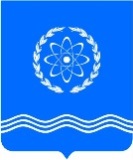 				ОБНИНСКОЕ  ГОРОДСКОЕ  СОБРАНИЕГОРОДСКОГО ОКРУГА «ГОРОД ОБНИНСК»П Р О Т О К О Л  № 22г. Обнинск 									от 06 декабря 2016 годаПредседательствующий: Викулин В.В. –   Глава городского самоуправления,							Председатель городского СобранияПрисутствовали депутаты городского Собрания:Наволокин В.В. –  заместитель Председателя городского СобранияСошников М.А. – заместитель Председателя городского СобранияОтсутствовали депутаты городского Собрания:Гуров З.Р., Нарусов М.А., Рожкова Н.Г., Скиртач Т.В., Фрай Ю.В.Приглашены: Шапша В.В. – глава Администрации города;Ананьев Г.Е. – заместитель главы Администрации города по экономическому развитию;Стрельцов Д.С. – заместитель главы Администрации по вопросам городского хозяйства;Коновалова Л.И. – начальник Управления финансов Администрации города;Помещикова С.А. – начальник правового Управления Администрации города;Вичканов Р. А. – начальник отдела арендных отношений Администрации города;Грицук О.А. – начальник отдела городского дизайна и рекламы Администрации города;Черныш Н.В. – начальник отдела зкономической политики Администрации города;Шаванова Т.В. – заместитель начальника Управления финансов Администрации города;Артемьев Г.Ю. – председатель Контрольно-счетной палаты муниципального образования  «Город Обнинск»;Иванова Е.В. – заместитель председателя Контрольно-счетной палаты;Коновалов И.Г.  – заместитель прокурора города Обнинска.Представители средств массовой информации.ПроектПОВЕСТКА ДНЯ:О внесении изменений в решение Обнинского городского Собрания от 28.06.2016 № 03-14 «Об особенностях составления, рассмотрения и утверждения проекта бюджета города Обнинска на 2017 год и плановый период 2018 и 2019 годов»	Пахоменко К.В. –  председатель комитета по бюджету, финансам и  налогамКоновалова Л.И. – начальник Управления финансов  Администрации города О внесении дополнений в Положение о бюджетном процессе в городе Обнинске, утвержденное решением Обнинского  городского Собрания от 27.09.2011 № 05-24Пахоменко К.В. –  председатель комитета по бюджету, финансам и  налогамКоновалова Л.И. – начальник Управления финансов  Администрации города О проекте решения Обнинского городского Собрания  «О бюджете города Обнинска на 2017 год и плановый период 2018 и 2019 годов»Ананьев Г.Е. – заместитель главы Администрации города по экономическому развитиюКоновалова Л.И. – начальник Управления финансов  Администрации города Артемьев Г.Ю. – председатель Контрольно-счетной палаты МО «Город Обнинск»Пахоменко  К.В. –  председатель комитета по бюджету, финансам и  налогамО признании утратившим силу решения Обнинского городского Собрания от 29.01.2008 № 05-55 «Об утверждении Порядка установки рекламных конструкций на территории муниципального образования «Город Обнинск» (в редакции решений Обнинского городского Собрания от 26.11.2009 № 04-79, от 02.11.2010 № 09-12, 18.10.2011 № 08-25)Березнер Л.А. –  председатель комитета по экономической политикеСтрельцов Д.С. – заместитель главы Администрации города по вопросам городского хозяйстваРазное:ВИКУЛИН В.В. открыл заседание городского Собрания и предложил принять повестку дня за основу. Поставил это предложение на голосование.ГОЛОСОВАЛИ: «за» - 25, «против» - 0, «воздержались» - 0.Предложил проголосовать за повестку дня в целом.ГОЛОСОВАЛИ: «за» - 25, «против» - 0, «воздержались» - 0.Повестка дня утверждена.1.СЛУШАЛИ: ПАХОМЕНКО К.В. по первому вопросу повестки заседания городского Собрания «О внесении изменений в решение Обнинского городского Собрания от 28.06.2016 № 03-14 «Об особенностях составления, рассмотрения и утверждения проекта бюджета города Обнинска на 2017 год и плановый период 2018 и 2019 годов».ПАХОМЕНКО К.В. доложил, что 28 июня 2016 года городское Собрание приняло решение № 03-14 «Об особенностях составления, рассмотрения и утверждения проекта бюджета города Обнинска на 2017 год и плановый период 2018 и 2019 годов». В связи с вступлением в силу Федерального закона от 30.11.2016 № 409-ФЗ «О внесении изменений в Бюджетный кодекс Российской Федерации и признании утратившими силу отдельных положений законодательных актов Российской Федерации», в наше решение № 03-14 «Об особенностях составления, рассмотрения и утверждения проекта бюджета города Обнинска на 2017 год и плановый период 2018 и 2019 годов» необходимо внести изменения.Пояснил, что статьей 2 вышеуказанного Федерального закона приостанавливается до 1 января 2017 года действие норм Бюджетного кодекса Российской Федерации:- в части утверждения законом (решением) о бюджете в составе основных характеристик на плановый период условно утверждаемых расходов (не распределенных в плановом периоде в соответствии с классификацией расходов бюджетов бюджетных ассигнований);- в части представления в составе документов и материалов, представляемых одновременно с проектом бюджета, «реестров источников доходов бюджетов бюджетной системы Российской Федерации».Данный проект решения рассмотрен на комитете по бюджету, финансам и налогам и рекомендован к принятию городским Собранием.ВИКУЛИН В.В. спросил, есть ли вопросы. Вопросы не поступили. ВИКУЛИН В.В. предоставил слово Коноваловой Л.И.КОНОВАЛОВА Л.И. сказала, что ей добавить нечего к вышесказанному.ВИКУЛИН В.В. поставил проект решения на голосование.ГОЛОСОВАЛИ: «за» - 25, «против» - 0, «воздержались» - 0.Решение № 01-22 принято и прилагается.2.СЛУШАЛИ: ПАХОМЕНКО К.В. по второму вопросу повестки заседания городского Собрания «О внесении дополнений в Положение о бюджетном процессе в городе Обнинске, утвержденное решением Обнинского  городского Собрания от 27.09.2011 № 05-24».ПАХОМЕНКО К.В. доложил, что 28 июня 2016 года городское Собрание приняло решение о внесении дополнений в Положение о бюджетном процессе в городе Обнинске, утвержденное решением Обнинского  городского Собрания от 27.09.2011 № 05-24 на основании внесенных изменений в Бюджетный кодекс Российской Федерации. Пояснил, что в соответствии со статьей 217 Бюджетного кодекса Российской Федерации необходимо внести следующие дополнения в Положение о бюджетном процессе в городе Обнинске, утвержденное решением Обнинского городского Собрания от 27.09.2011 № 05-24:Пункт 2 статьи 4 дополнить подпунктом о) следующего содержания:о) дополнительные основания для внесения изменений в сводную бюджетную роспись без внесения изменений в решение о бюджете города в соответствии с приказами начальника Управления финансов Администрации города Обнинска. Абзац первый пункта 4 статьи 7 изложить в новой редакции: Предметом рассмотрения проекта решения Обнинского городского Собрания о бюджете города на очередной финансовый год и плановый период во втором чтении являются текстовые статьи проекта бюджета города, включая дополнительные основания для внесения изменений в сводную бюджетную роспись без внесения изменений в решение о бюджете города в соответствии с приказами начальника Управления финансов Администрации города Обнинска.Сказал, что данный проект решения рассмотрен на заседании комитета по бюджету, финансам и налогам и рекомендован к принятию.ВИКУЛИН В.В. спросил, есть ли вопросы. Вопросы не поступили. Поставил проект решения на голосование.ГОЛОСОВАЛИ: «за» - 25, «против» - 0, «воздержались» - 0.Решение № 02-22 принято и прилагается.3.СЛУШАЛИ: АНАНЬЕВА Г.Е. по третьему вопросу повестки заседания городского Собрания «О проекте решения Обнинского городского Собрания  «О бюджете города Обнинска на 2017 год и плановый период 2018 и 2019 годов».АНАНЬЕВ Г.Е. доложил, что прогноз социально-экономического развития города Обнинска на 2017 год и плановый период 2018 и 2019 годов основан на динамике основных показателей развития города 2015 года и текущего периода 2016 года, а также на сценарных условиях развития экономики Калужской области 2017 – 2019 годов. При подготовке прогнозного плана были использованы данные организаций и предприятий города. Запросы об итогах 2015 года, оценка 2016 года и прогноз 2017 – 2019 годов были направлены в адрес 247 предприятий и организаций города.Сказал, что основываясь на  показателях отдельных секторов экономики города в текущем периоде 2016 года, можно ожидать, что: в целом результаты 2016 года будут несколько ниже,  чем ожидалось ранее, и падение относительно уровня 2015 года будет не больше, чем в 2015 году по отношению к 2014 году.Сообщил, что касается производственной промышленности, по итогам 2016 года, объем отгружаемой промышленной продукции, работ и услуг промышленного характера составит 47 млрд. рублей. Положительную динамику во многом определяет значительный объем производства химической промышленности, а именно, фармацевтического производства. Без учета объемов промышленного производства введенного в 2015 году завода «Ниармедик фарма» индекс физического объема в целом по городу составил бы около 99% к уровню 2015 года. Объем отгруженной промышленной продукции в 2017 году составит 51 млрд. рублей, а к  2019 году достигнет 58 млрд. рублей.Сказал, что совокупный объем строительных работ, выполненных собственными силами предприятий и организаций города, будет постепенно нарастать с 6,0 млрд. рублей в 2017 году до 6,4 млрд. рублей в 2019 году.Отметил, что, по оценке, объем инвестиций в основной капитал в 2016 году  составит 8,2 млрд. рублей.  В структуре инвестиций  25%  обеспечивают   собственные средства предприятий  и организаций; 23% - бюджетные средства, где основу составляет федеральное финансирование. Инвестиции сыграют важную роль в экономическом развитии города. В 2016 году суммарный объем вложений в городские территории экономического роста - Муниципальную промышленную  зону, территорию инновационного развития на ул. Красных Зорь, территорию инновационного развития «Обнинский индустриальный парк» и Технопарк «Обнинск» - оценивается в 1,2 млрд. рублей, что составит более 14% от общегородского объема инвестиций.По прогнозу: объем инвестиций ожидается несколько ниже отчетного периода - от  7,8 млрд. рублей в 2017 году  до 6,6 млрд. рублей в 2019 году.Население города Обнинска, по состоянию на 01 октября 2016 года, составляет 113 тыс. человек. К концу 2016 года население города достигнет 114 тыс. человек. В предстоящий среднесрочный период общий прирост числа горожан прогнозируется около 2 тыс. человек в год. К концу 2019 года численность населения оценивается в 119,8 тыс. человек.Сказал, что на предприятиях и в организациях города занято 48,1 тыс. работников,  что на 200 меньше, чем в 2015 году.  Сокращение занятости наблюдается в основном в крупных предприятиях. Уровень среднемесячной заработной платы в 2016 году составит 35,9 тыс. рублей, в 2017 году - 37,1 тыс. рублей, в 2018 году - 38,6 тыс. рублей, в 2019 году - 40,3 тыс. рублей. Ежегодные темпы роста заработной платы от 103% до 104,5%. При этом, реальная заработная плата уменьшится на 5,7% относительно 2016 года.Сообщил, что на территории города осуществляют деятельность более 2,5 тысяч предприятий и организаций. Годовой объем выручки от реализации товаров, продукции, работ, услуг хозяйствующих субъектов по итогам 2016 года оценен в 124 млрд. рублей, что на 3% выше уровня прошлого года. В 2017-2019 годах предполагается ежегодное увеличение суммарного объема выручки до 155 млрд. рублей в 2019 году.Объем прибыли прибыльных организаций за 2016 год оценивается в 3,9 млрд. рублей или 83% к 2015 году. Снижение объема балансовой прибыли прогнозируется  по промышленным предприятиям на 215 млн. рублей, по  научным организациям города  - 291 млн. рублей  и  сферы торговли - 144 млн. рублей. Общее состояние экономики и социального развития города в 2016 году и прогноз на три года характеризуются неравномерной динамикой по отдельным секторам экономики. Есть показатели, которые в сопоставимой оценке будут иметь положительную динамику, есть значения показателей, имеющих ежегодное  снижение, есть показатели и со стабильными качественными характеристиками, т.е., явного ухудшения, на сегодняшний день, в экономике города нет, но и роста не ожидается. Добавил, что на территории города продолжают реализовываться отдельные крупные инвестиционные проекты. Создаются новые производства в зонах экономического роста (ТИР по ул. Красных Зорь, Обнинский Индустриальный Парк).  При активном участии Правительства Калужской области ведутся работы по привлечению новых инвесторов в город. Наиболее значимой положительной тенденцией является дальнейшее развитие промышленного сектора экономики города, направленного, в основном, на развитие фармацевтического кластера. Промышленность будет поддерживать наиболее устойчивую динамику роста.ВИКУЛИН В.В. спросил, есть ли вопросы. Вопросы не поступили. ВИКУЛИН В.В. предоставил слово Коноваловой Л.И.КОНОВАЛОВА Л.И. доложила, что проект решения «О бюджете города Обнинска на 2017 год и плановый период 2018 и 2019 годов» в первом чтении подготовлен в соответствии с требованиями федерального и областного бюджетного и налогового законодательства и Положения «О бюджетном процессе в городе Обнинске». Разработка проекта бюджета города основана на Прогнозе социально-экономического развития города Обнинска на 2017 год и плановый  период 2018 и 2019 годов.Отметила, что параметры бюджета города определены исходя из реальной экономической ситуации, складывающейся в городе, области и в Российской Федерации в целом. Общий объем доходов бюджета города на 2017 год прогнозируется в объеме 3 125  млн.  рублей, на 2018 год – 3 185 млн. рублей; на 2019 год – 3 285 млн. рублей. Сказала, что город Обнинск является наукоградом, также имеет статус городского округа и,  соответственно, нормативы, равные сумме нормативов отчислений от федеральных и региональных налогов, установленных городским поселениям и муниципальным районам. Несмотря на снижение с 2012 года нормативов отчислений по ряду налоговых доходов происходило увеличение налогооблагаемой базы и доходов бюджета города.Добавила, что бюджет города по прогнозной оценке по доходам за 2016 год будет исполнен в объеме 3 млрд. 271 млн. руб. Объем налоговых доходов по оценке за 2016 год по сравнению с 2015 годом снизится на 2,2%, что обусловлено снижением кадастровой стоимости земельных участков, а также ростом задолженности по земельному и другим  налогам.На 2017 год объем налоговых доходов прогнозируется в объеме 1 385 млн. рублей или 104,1 % к ожидаемому исполнению за 2016 год. Неналоговые доходы прогнозируются со снижением на 52 млн. рублей или на 14%. Снижение связано с реализацией преимущественного права выкупа арендуемых помещений субъектами малого и среднего предпринимательства и, соответственно, снижением поступлений арендной платы. Межбюджетные трансферты на 2017 год планируются в объеме 1 млрд. 422 млн. рублей, что ниже ожидаемого исполнения в текущем году, т.к. в их составе в проекте бюджета города не учтены субсидии из областного и федерального бюджетов, в том числе и по наукограду, которые будут поступать в течение 2017 года.Отметила, что общий объем расходов на 2017 год планируется  в сумме  3 250 млн. рублей, на 2018 год – 3 315 млн. рублей, на 2019 год – 3 410 млн. рублей. Пояснила, что в расходах бюджета города, как и в доходах, не учтены субсидии из областного и федерального бюджетов.Исполнение бюджета за 2016 год ожидается с дефицитом 124 млн. рублей. Дефицит бюджета города на 2017 год прогнозируется в объеме 125 млн. рублей, на 2018 год – 130 млн. рублей,  на 2019 год – 124 млн. рублей. Это чуть выше 7% от объема налоговых и неналоговых доходов. Источниками погашения дефицита бюджета города являются кредиты коммерческих банков и изменения остатков средств бюджета города.Сообщила, что на 1 января 2017 года верхний предел муниципального внутреннего долга прогнозируется в объеме 490 млн. рублей, в том числе по муниципальным гарантиям – 152 млн. рублей. Верхний предел муниципального долга на 1 января 2018 года составит 543 млн. рублей, в том числе верхний предел долга по муниципальным гарантиям - 84 млн. рублей, на 1 января 2019 года – 602 млн. рублей, в том числе верхний предел долга по муниципальным гарантиям – 17 млн. рублей, на 1 января 2020 года – 704 млн. рублей.Параметры бюджета позволят обеспечить финансирование всех расходных полномочий бюджета города: в социальной сфере, в сфере городского хозяйства и других направлениях деятельности.Администрация города просит уважаемых депутатов утвердить проект бюджета города Обнинска на 2017 год и плановый период 2018 и 2019 годов в первом чтении.ВИКУЛИН В.В. спросил, есть ли вопросы. Вопросы не поступили. ВИКУЛИН В.В. предоставил слово Артемьеву Г.Ю.АРТЕМЬЕВ Г.Ю. доложил, что проект решения Обнинского городского Собрания «О бюджете города Обнинска на 2017 год и плановый период 2018 и 2019 годов», сформирован в соответствии с Бюджетным кодексом Российской Федерации, Положением «О бюджетном процессе в городе Обнинске», решением Обнинского городского Собрания «Об особенностях составления, рассмотрения и утверждения бюджета города Обнинска на 2017 год и плановый период 2018 и 2019 годов» и представлен для рассмотрения в установленный срок. При формировании проекта решения выдержаны требования норм Бюджетного кодекса  Российской Федерации относительно предельного размера резервного фонда Администрации города Обнинска, размера дефицита бюджета, предельного объема муниципального долга и предельного объема расходов на его обслуживание.Основные показатели прогноза социально-экономического развития города Обнинска разработаны по системе показателей социально-экономического развития Калужской области в соответствии с методическими рекомендациями министерства экономического развития Калужской области по разработке прогноза социально-экономического развития муниципальных районов и городских округов на 2017-2019 годы, на основе данных Калугастата по кругу обследуемых предприятий и организаций с досчетом до полного круга предприятий, с учетом сложившихся тенденций развития показателей и планов отдельных предприятий  и организаций города. В Прогнозе СЭР учтены индексы-дефляторы, рекомендуемые министерством экономического развития Калужской области.Сообщил, что согласно проекту решения, общий объем доходов бюджета города на 2017 год составит 3 125 250 тыс. рублей, что на 145 477 тыс. рублей или на 4,4 % ниже относительно оценки ожидаемого исполнения 2016 года, на 2018 год – 3 184 698 тыс. рублей, на 2019 год – 3 285 363 тыс. рублей. Общий объем расходов бюджета города в 2017 году запланирован в размере 3 250 094 тыс. рублей, что ниже ожидаемого исполнения расходов 2016 года на 144 785 тыс. рублей или на 4,3%, в 2018 году – 3 315 368 тыс. рублей, в 2019 году – 3 409 583 тыс. рублей.Также сказал, что основными доходными источниками бюджета остаются налоговые и неналоговые доходы, их доля в общем объеме доходов в 2017 году составляет 54,5%, в 2018 году – 53,5%, в 2019 году – 53,4%.Анализом дополнительно представленной информации по налоговым и неналоговым доходам бюджета города установлено:- рост задолженности по налоговым доходам по сравнению с задолженностью по состоянию на 01.01.2016 на 24,5%, ее размер по состоянию на 01.10.2016 составил 105,8 млн. рублей;- значительный объем задолженности по неналоговым доходам по состоянию на 01.10.2016 в размере 56,65 млн. рублей, без учета задолженности по договорам купли-продажи в рамках Федерального закона № 159-ФЗ «О дополнительных гарантиях по социальной поддержке детей-сирот и детей, оставшихся без попечения родителей», которая на 01.01.2016 года только по основному долгу составила 18,9 млн. рублей. Данные на 01.10.2016 года по Федеральному закону № 159-ФЗ «О дополнительных гарантиях по социальной поддержке детей-сирот и детей, оставшихся без попечения родителей» в Контрольно-счетную палату не представлены; - сумма выпадающих неналоговых доходов по оценке за 2016 год составит 17,1 млн. рублей, на 2017 год прогнозируется в размере 8,7 млн. рублей. В этой связи Контрольно-счетная палата предлагает Администрации города Обнинска: активизировать работу по снижению задолженности по налоговым и неналоговым доходам бюджета города; в расчете прогноза налоговых доходов учитывать суммы доходов от возможного погашения задолженности.Отметил, что учитывая ежегодную потребность в дополнительной информации, необходимой для проведения экспертизы проекта решения о бюджете города, получаемую Контрольно-счетной палатой по отдельному запросу, предложил в дальнейшем, при подготовке документов к проекту решения о бюджете города:- расширить перечень документов, предоставляемых одновременно с проектом бюджета, дополнив его, в частности, расчетами налоговых и неналоговых доходов, поступающих в бюджет города, информацией о задолженности по налоговым и неналоговым доходам и выпадающим доходам от предоставления льгот;- внести соответствующие дополнения в Положение о бюджетном процессе города Обнинска.АРТЕМЬЕВ Г.Ю. предложил учесть замечания и предложения Контрольно-счетной палаты при рассмотрении и принятии проекта решения в первом и втором чтениях.ВИКУЛИН В.В. спросил, есть ли вопросы. Вопросы не поступили. ВИКУЛИН В.В. предоставил слово Пахоменко К.В.ПАХОМЕНКО К.В. доложил, что комитет по бюджету, финансам и налогам, рассмотрел с участием Администрации города проекты решений Обнинского городского Собрания «О проекте решения Обнинского городского Собрания «О бюджете города Обнинска на 2017 год и плановый период 2018 и 2019 годов» и «О бюджете города Обнинска на 2017 год и плановый период 2018 и 2019 годов», также информацию профильных комитетов городского Собрания о результатах рассмотрения исполнения муниципальных целевых программ, финансируемых из бюджета города, за 2016 год, заключения комитетов на проект решения Обнинского городского Собрания «О бюджете города Обнинска на 2017 год и плановый период 2018 и 2019 годов» и на проект решения «О проекте решения Обнинского городского Собрания «О бюджете города Обнинска на 2017 год и плановый период 2018 и 2019 годов», решил: - Одобрить представленный Администрацией города проект решения Обнинского городского Собрания «О проекте решения Обнинского городского Собрания «О бюджете города Обнинска на 2017 год и плановый период 2018 и 2019 годов»;- Направить проект решения Обнинского городского Собрания «О проекте решения Обнинского городского Собрания «О бюджете города Обнинска на 2017 год и плановый период 2018 и 2019 годов» для рассмотрения и утверждения на официальном заседании Обнинского городского Собрания;- Рекомендовать Администрации города более эффективно использовать имущество, находящееся в муниципальной собственности, для увеличения доходов бюджета города;- Усилить контроль за поступлением в бюджет города доходов от сдачи в аренду имущества и земельных участков, находящихся в муниципальной собственности;- Принять меры по сокращению задолженности по земельному налогу.	Добавил, что в соответствии с данным заключением, комитет по бюджету, финансам и налогам рекомендует городскому Собранию принять данный проект решения.ВИКУЛИН В.В. спросил, есть ли вопросы. Вопросы не поступили. Поставил проект решения на голосование.ГОЛОСОВАЛИ: «за» - 25, «против» - 0, «воздержались» - 0.Решение № 03-22 принято и прилагается.4.СЛУШАЛИ: БЕРЕЗНЕРА Л.А. по четвертому вопросу повестки заседания городского Собрания «О признании утратившим силу решения Обнинского городского Собрания от 29.01.2008 № 05-55 «Об утверждении Порядка установки рекламных конструкций на территории муниципального образования «Город Обнинск» (в редакции решений Обнинского городского Собрания от 26.11.2009 № 04-79, от 02.11.2010 № 09-12, 18.10.2011 № 08-25)».БЕРЕЗНЕР Л.А. доложил, что в связи с изменениями ст.19 Федерального закона № 38 – ФЗ «О рекламе», на основании предупреждения Управления Федеральной антимонопольной службы по Калужской области от 15.11.2016 № 40/5, специалистами Администрации города был проведен анализ Порядка установки рекламных конструкций на территории муниципального образования «Город Обнинск», который утвержден решением Обнинского городского Собрания от 29.01.2008 № 05-55.Пояснил, что по итогам проведенного анализа выявлено, что содержание пунктов 1,2,4,5,6,7 Порядка установки рекламных конструкций на территории муниципального образования «Город Обнинск» дублируют содержание ст. 19 Федерального закона № 38 – ФЗ «О рекламе».Подвел итог, что, таким образом, отмена указанного нормативного правового акта не приведет к неурегулированности вопросов, связанных с установкой рекламных конструкций на территории города Обнинска.Данный вопрос рассмотрен на заседании комитета по бюджету, финансам и налогам, вопросов у депутатов не возникло, единогласно принято к рассмотрению на заседании городского Собрания.ВИКУЛИН В.В. спросил, есть ли вопросы. КОНОВАЛОВ И.Г. сообщил, что у прокуратуры города Обнинска есть замечание. Прокуратурой города был изучен данный проект, в целом он соответствует законодательству, однако имеются недостатки юридической техники. Пояснил, что в Правилах благоустройства и озеленения города Обнинска содержится ссылка на Порядок установки рекламных конструкций на территории муниципального образования «Город Обнинск», также имеется ссылка на Порядок установки рекламных конструкций в решении городского Собрания от 18.10.2011 № 07-25 «Об утверждении Положения «О порядке организации и проведения торгов на право заключения договоров на установку и эксплуатацию рекламных конструкций на земельных участках, зданиях или ином недвижимом имуществе, находящихся в собственности муниципального образования «Город Обнинск». Уточнил, что, таким образом, при отмене Порядка необходимо внести изменения и привести в соответствие с законодательством нормативные правовые акты.ВИКУЛИН В.В. задал вопрос специалистам юридического отдела городского Собрания, к какому сроку будут подготовлены изменения по данному вопросу?РЫБАЛКА Ю.В. ответила, что к следующему заседанию городского Собрания будет подготовлен проект решения по данному вопросу.ВИКУЛИН В.В. предоставил слово Стрельцову Д.С.СТРЕЛЬЦОВ Д.С. сказал, что у Грицук О.А. есть дополнения по данному вопросу.ГРИЦУК О.А. сообщила, что после принятия  Порядка установки рекламных конструкций был утвержден Регламент, в котором прописан п. 3 «Об оказании муниципальной услуги по выдачи разрешения на установку рекламных конструкций».Уточнила, что часть пункта прописана в Федеральном законодательстве, а другая часть прописана в Регламенте. Утверждена схема размещения рекламных конструкций, на сегодняшний день остается определить типы и виды рекламных конструкций, но это утверждается постановлением Администрации города. Поэтому Порядок установки рекламных конструкций рекомендовано отменить.ВИКУЛИН В.В. поставил проект решения на голосование.ГОЛОСОВАЛИ: «за» - 25, «против» - 0, «воздержались» - 0.Решение № 04-22 принято и прилагается.ВИКУЛИН В.В. объявил о закрытии заседания.Глава городского самоуправления,Председатель городского Собрания 					В.В. Викулин2 – в дело1 – прокуратура1 – Администрация городаАнциферов Р.Г.Березнер Л.А.Галкин И.А.Журавлев М.В. Заеленков Д.Н. Зыков А.А.Корнилова Е.И.Косинская А.Б.Краско С.П.Наруков В.В.Пахоменко К.В. Петров В.А.Пикалов В.С.Плашкевич В.Е.Самбуров Д.А.Светлаков В.Б.Сергеева Л.А.Силуянов А.Ю.Сухарев А.Е. Халецкий Е.ВХоменко М.А.Шатухин А.Е.